 Schule AuzelgSchulprogramm ab November 2020Themen / RichtzieleStand Nov. 202020/2121/2222/23Lebensraum SchuleEltern-PartizipationEltern und ihre Meinung
systematisch in die Entwicklung miteinbeziehen-Wir sind auf profil Q als Schule aufgeführt, die spezialisiert ist auf Elternzusammenarbeit in einem multikulturellen Umfeld.Wenn immer möglich empfangen wir interessierte Schulen. -profil Q-Zugehörigkeit pflegen und Interessierte wenn immer möglich empfangen-uns als Schule im Bereich «Elternmitwirkung/Elternpartizipation» vernetzen-profil Q-Zugehörigkeit pflegen und Interessierte wenn immer möglich empfangen-uns als Schule im Bereich «Elternmitwirkung/Elternpartizipation» vernetzen-profil Q-Zugehörigkeit pflegen und Interessierte wenn immer möglich empfangen-uns als Schule im Bereich «Elternmitwirkung/Elternpartizipation» vernetzenLebensraum SchuleEltern-PartizipationEltern und ihre Meinung
systematisch in die Entwicklung miteinbeziehenDas Elternforum-Die Aufgaben gemäss Geschäftsordnung konnten wegen Corona grösstenteils nicht wahrgenommen werden.-Der Vorstand des Elternforums ist an der Wahlveranstaltung neu gebildet worden.-Nur eine Vorstandssitzung ist geplant und durchgeführt worden.-Die Elternmitwirkung hat aktiv im Rahmen verschiedener Anlässe stattgefunden: Adventskalender, Tag der Milch, Erzählnacht etc. -Die Eltern sind bei der Erarbeitung des Schulprogramms miteinbezogen worden.->Traktandum an der Vorstandssitzung im Nov.-die EF-Präsidentin ist an den Evaluationstag eingeladen worden.Das Elternforum-Aufgaben gemäss Geschäftsordnung wahrnehmen-Geschäftsordnung überprüfen und bei Bedarf anpassen-neue Tätigkeitsfelder für Elternmitarbeit planen und umsetzen-Eltern bei der Erarbeitung des Schulprogramms miteinbeziehen  -> Traktandum an Elternforums-Vorstandssitzung im Okt./Nov. -Eltern-Miteinbezug an Schulentwicklungs-Anlässen planen und umsetzen-> Evaluationstag, Q-TageDas Elternforum-Aufgaben gemäss Geschäftsordnung wahrnehmen
-Geschäftsordnung überprüfen und bei Bedarf anpassen-neue Tätigkeitsfelder für Elternmitarbeit umsetzen und anpassen-Eltern bei der Erarbeitung des Schulprogramms miteinbeziehen  -> Traktandum an Elternforums-Vorstandssitzung im Okt./Nov. -Eltern-Miteinbezug an Schulentwicklungs-Anlässen anpassen-> Evaluationstag, Q-TageDas Elternforum-Aufgaben gemäss Geschäftsordnung wahrnehmen -Geschäftsordnung überprüfen und bei Bedarf anpassen-neue Tätigkeitsfelder für Elternmitarbeit umsetzen-Eltern bei der Erarbeitung des Schulprogramms miteinbeziehen  -> Traktandum an Elternforums-Vorstandssitzung im Okt./Nov. -Eltern-Miteinbezug an Schulentwicklungs-Anlässen umsetzen-> Evaluationstag, Q-TageLebensraum SchuleEltern-PartizipationEltern und ihre Meinung
systematisch in die Entwicklung miteinbeziehenDer Elterntreff -hat einmal als Wahlveranstaltung mit pädagogischem Thema  «Kinder brauchen genug Schlaf zum Lernen - aber wie schaffen wir das als Eltern?»stattgefunden und ist evaluiert worden.-Die beiden geplanten Elterntreffs konnten wegen Corona nicht stattfinden. Der Elterntreff -Elterntreff mit Wahlen 2021 planen und durchführen-Elterntreffs weiterführen-Elterntreffs evaluieren und im Team und EF-Vorstand darüber informieren-Konzept Elterntreff bei Bedarf anpassenDer Elterntreff - Elterntreff mit Wahlen 2022 planen und durchführen-Elterntreffs weiterführen-Elterntreffs evaluieren und im Team und EF-Vorstand darüber informieren-Konzept Elterntreff bei Bedarf anpassenDer Elterntreff -Elterntreff mit Wahlen 2023 planen und durchführen-Elterntreffs weiterführen-Elterntreffs evaluieren und im Team und EF-Vorstand darüber informieren-allfällige Konzept-Anpassungen umsetzenLebensraum SchuleEltern-PartizipationEltern und ihre Meinung
systematisch in die Entwicklung miteinbeziehenElternkommunikation-Die Eltern sind über gemeldete Vorfälle aus der Vergangenheit in Bezug auf Nähe und Distanz informiert worden. Elternkommunikation-Wir versuchen die Eltern so transparent wie möglich zu informieren, auch über schwierige Themen. Elternkommunikation-Wir versuchen die Eltern so transparent wie möglich zu informieren auch über schwierige Themen. - evtl. Eltern- Befragung planenElternkommunikation-Wir versuchen die Eltern so transparent wie möglich zu informieren auch über schwierige Themen.- evtl. Eltern- Befragung durchführenThemen / RichtzieleStand Nov. 202020/2121/2222/23Lebensraum SchuleGesundheit und Wohlbefindenauf die Gesundheit von Mitarbeitenden und Kinder achtengute Balance zwischen hohen Ansprüchen und Gesundheit anstrebenBewegung und WohlbefindenfördernEbene Kinder-Der Sporttag ist organisiert aber nicht durchgeführt worden (Corona). Die Megapausen sind organisiert und durchgeführt worden.
-Viele Anlässe zur Bewegungsförderung (inkl. Snowday aller MST-Klassen) sind wieder durchgeführt worden.-An den TS sind regelmässig Bewegungsspiele vorgestellt und gemeinsam durchgeführt worden.-Bewegungspausen werden in den Klassen regelmässig eingebaut. -Auf allen drei Stufen gibt es je eine Purzelbaum-Klasse.-Die Kinderkonferenz sammelt regelmässig die Bedürfnisse der SuS.-Das Schlittschuhlaufen hat als stufenübergreifendes Projekt stattgefunden. - Aufgrund von Corona konnten viele Anlässe der Betreuung (zB: Quartieranlässe, Elternfest, hortübergreifende Aktivitäten…) nicht stattfinden oder wurden in den drei Standorten getrennt durchgeführt (zB: Abschiedsanlässe, Fondueplausch…).- Alle Anlässe der Betreuung wurden in verschiedenen Arbeitsgruppen reflektiert und neue Konzepte angedacht.-Ein internes Ernährungskonzept der Betreuung ist erstellt worden.Ebene Kinder-den Sporttag und die Megapause organisieren, durchführen und evaluieren 
-alle Anlässe und Projekte zur Bewegungsförderung, die das Label als sportfreundliche Schule ermöglicht haben, erhalten und pflegen oder durch neue ersetzen-Bewegung als fester Bestandteil des Unterrichts institutionalisieren-gemeinschaftsfördernde und stufen-/ hortübergreifende Anlässe planen, durchführen und evaluieren (soweit möglich wegen Corona)
- Grundsätze zu den hort-/ schulübergreifenden Anlässen in der Betreuung definieren und ins Betreuungskonzept integrieren-internes Konzept zu «Ernährung/ Verpflegung/ Nachhaltigkeit» evaluieren und eine gemeinsame Haltung entwickelnEbene Kinder-den Sporttag und die Megapause organisieren, durchführen und evaluieren
-alle Anlässe und Projekte zur Bewegungsförderung, die das Label als sportfreundliche Schule ermöglicht haben, erhalten und pflegen oder durch neue ersetzen-Gesuch um Rezertifizierung des Labels als sportfreundliche Schule vorbereiten-gemeinschaftsfördernde und stufen-/ hortübergreifende Anlässe planen, durchführen und evaluieren-Leitsätze zu einer gemeinsamen Haltung zu  «Ernährung/ Verpflegung/ Nachhaltigkeit» erstellenEbene Kinder-den Sporttag und die Megapause organisieren, durchführen und evaluieren
-alle Anlässe und Projekte zur Bewegungsförderung, die das Label als sportfreundliche Schule ermöglicht haben, erhalten und pflegen oder durch neue ersetzen-Gesuch um Rezertifizierung des Labels als sportfreundliche Schule einreichen-gemeinschaftsfördernde und stufen-/ hortübergreifende Anlässe planen, durchführen und evaluieren-Leitsätze zu einer gemeinsamen Haltung zu  «Ernährung/ Verpflegung/ Nachhaltigkeit» in das Betreuungskonzept integrierenLebensraum SchuleGesundheit und Wohlbefindenauf die Gesundheit von Mitarbeitenden und Kinder achtengute Balance zwischen hohen Ansprüchen und Gesundheit anstrebenBewegung und WohlbefindenfördernEbene Mitarbeitende
-Die Bedürfnisse der MA sind in den Stufen regelmässig gesammelt worden.
-Die SL hat verschiedene gemeinschaftsfördernde Teamanlässe ermöglicht (wegen Corona weniger als in anderen Jahren).-Ein gesunder Znüni für das Team ist über längere Zeit offeriert worden.-Bewährte Massnahmen zur Steigerung des Wohlbefindens sind soweit wie möglich umgesetzt worden (Chlaus-Teller, Pizzaessen Erzählnacht, Wichteln, Freitagslunch).Ebene Mitarbeitende -Bedürfnisse der Mitarbeitenden weiter regelmässig erfragen
- SL thematisiert Gesundheitsförderung regelmässig und ermöglicht gemeinschaftsfördernde Teamanlässe-bewährte Massnahmen zur Steigerung des Wohlbefindens erhalten und institutionalisierenEbene Mitarbeitende -Bedürfnisse der Mitarbeitenden regelmässig erfragen
-SL thematisiert Gesundheitsförderung regelmässig und ermöglicht gemeinschaftsfördernde Teamanlässe-neue  Massnahmen zur Steigerung des Wohlbefindens ausprobieren und evaluierenEbene Mitarbeitende -Bedürfnisse der Mitarbeitenden regelmässig erfragen 
-SL thematisiert Gesundheitsförderung regelmässig und ermöglicht gemeinschaftsfördernde Teamanlässe-bewährte Massnahmen zur Steigerung des Wohlbefindens erhalten und institutionalisierenThemen / RichtzieleStand Nov 202020/2121/2222/23Lebensraum SchuleGewaltpräventionden gewaltfreien Umgang fördernZusammenleben-Die Regeln sind in der Schule sichtbar und an Elternabenden präsent gewesen. 
-Die Stopp-Regel ist bei den Kindern etabliert. In neuen Klassen ist sie durch die SSA und die Kontaktlehrperson für Gewaltprävention (KLPG) und mit Unterstützung der „Stopp-Profis“ geübt und evaluiert worden.
-Einheitliche Stellungnahmen nach Grenzüberschreitungen sind in Gebrauch.-Regeln präsent halten, einfordern und evaluieren-Regeln präsent halten, einfordern und evaluieren -Regeln präsent halten, einfordern und evaluierenLebensraum SchuleGewaltpräventionden gewaltfreien Umgang fördernZusammenleben-Die Regeln sind in der Schule sichtbar und an Elternabenden präsent gewesen. 
-Die Stopp-Regel ist bei den Kindern etabliert. In neuen Klassen ist sie durch die SSA und die Kontaktlehrperson für Gewaltprävention (KLPG) und mit Unterstützung der „Stopp-Profis“ geübt und evaluiert worden.
-Einheitliche Stellungnahmen nach Grenzüberschreitungen sind in Gebrauch.-„Stopp-Profis“ einsetzen gemäss Konzept-„Stopp-Profis“ einsetzen gemäss Konzept-„Stopp-Profis“ einsetzen gemäss KonzeptLebensraum SchuleGewaltpräventionden gewaltfreien Umgang fördernZusammenleben-Die Regeln sind in der Schule sichtbar und an Elternabenden präsent gewesen. 
-Die Stopp-Regel ist bei den Kindern etabliert. In neuen Klassen ist sie durch die SSA und die Kontaktlehrperson für Gewaltprävention (KLPG) und mit Unterstützung der „Stopp-Profis“ geübt und evaluiert worden.
-Einheitliche Stellungnahmen nach Grenzüberschreitungen sind in Gebrauch.-einheitliche Stellungnahmen in UST und MST einsetzen und einfordern-einheitliche Stellungnahmen in UST und MST einsetzen und einfordern-einheitliche Stellungnahmen in UST und MST einsetzen und einfordernLebensraum SchuleGewaltpräventionden gewaltfreien Umgang fördern-Die Toleranz unter den verschiedenen Religionen und Kulturen ist ein Thema. Die Dokumentation ist im letzten Jahr nicht erweitert worden.
-Ein Eltern-Brief zu unseren Erwartungen während der Ramadan-Zeit ist verteilt worden.-den Brief vor Ramadan noch einmal verteilenLebensraum SchuleGewaltpräventionden gewaltfreien Umgang fördern-Verhaltensregeln im Umgang mit (sozialen) Medien:-Die Lektionen über die Gefahren im Umgang mit sozialen Medien vom Polizisten haben wegen Corona in diesem Jahr nicht stattgefunden.-Im Zusammenhang mit dem Fernunterricht sind Regeln zum Umgang mit Medien thematisiert worden. 
-Der Medienflyer für den KG ist gedruckt und den Eltern übergeben worden.-Umgang mit sozialen Netzwerken und mit Games frühzeitig thematisieren und Kindern Verhaltensregeln aufzeigen-Eltern mit in die Verantwortung ziehen->bei Bedarf Veranstaltungen planen-Umgang mit sozialen Netzwerken und mit Games frühzeitig thematisieren und Kindern Verhaltensregeln aufzeigen -Eltern mit in die Verantwortung ziehen->bei Bedarf Veranstaltungen planen-Umgang mit sozialen Netzwerken und mit Games frühzeitig thematisieren und Kindern Verhaltensregeln aufzeigen -Eltern mit in die Verantwortung ziehen->bei Bedarf Veranstaltungen planenfür grösstmögliche Sicherheit der Kinder sorgen- Integrität der Kinder-Professionelle Beratung wurde beigezogen und intensiv genutzt. -Ein Verhaltenskodex zum Umgang in Risikosituationen ist mit «Limita» erstellt und unterzeichnet worden.- in verschiedenen Gefässen wird der Verhaltenskodex diskutiert und evaluiert-Risikomanagement als Ergänzung zum Verhaltenskodex aufgleisen-Verhaltenskodex weiter pflegen, nach Bedarf anpassen-Verhaltenskodex weiter pflegen, nach Bedarf anpassenThemen / RichtzieleStand Nov 202020/2121/2222/23Lebensraum SchuleSchülerInnen-Partizipationdie Meinung der SchülerInnen systematisch einholen und in die Entwicklung unserer Schule miteinbeziehen-Die Kinderkonferenz hat regelmässig und stufengetrennt stattgefunden.-Es sind einzelne Anlässe auf Initiative der Kiko durchgeführt worden.
-Wünsche der Kinderkonferenz sind erfüllt worden oder sind in Bearbeitung.-Der Hortrat findet in allen Horten statt.-Ein Papier zur Zukunftsperspektive des Hortrates ist erarbeitet worden. -die Kinderkonferenz weiterführen-aufnehmen und umsetzen von Ideen aus der Kiko-den Hortrat in allen Horten regelmässig durchführen-ein Konzept für den Hortrat erstellen und leben-die Kinderkonferenz weiterführen-aufnehmen und umsetzen von Ideen aus der Kiko-den Hortrat in allen Horten regelmässig durchführen-das Konzept evaluieren und allfällige Anpassungen machen-die Kinderkonferenz weiterführen-aufnehmen und umsetzen von Ideen aus der Kiko-den Hortrat in allen Horten regelmässig durchführenLebensraum SchuleSchülerInnen-Partizipationdie Meinung der SchülerInnen systematisch einholen und in die Entwicklung unserer Schule miteinbeziehen-Das Kinderfeedback zu allgemeinen Themen in den Bereichen Schule und Hort ist wegen Corona nicht eingeholt worden.
-das Kinderfeedback zu allgemeinen Themen bzw. die Fragebogen an Bedürfnisse von Schule und Hort anpassen und einholen
-Ergebnisse und Erkenntnisse aus dem Kinderfeedback dem Team und den Kindern (in Schule und Hort) präsentieren und mit vergangenem Jahr vergleichen; mindestens ein gemeinsames Ziel für das neue Jahr festlegen-das Kinderfeedback bzw. die Fragebogen an Bedürfnisse von Schule und Hort anpassen und einholen
-Ergebnisse und Erkenntnisse aus dem Kinderfeedback dem Team und den Kindern (in Schule und Hort) präsentieren und mit vergangenem Jahr vergleichen; gemeinsames Ziel evaluieren und neu festlegen-das Kinderfeedback bzw. die Fragebogen an Bedürfnisse von Schule und Hort anpassen und einholen-Ergebnisse und Erkenntnisse aus dem Kinderfeedback dem Team und den Kindern (in Schule und Hort) präsentieren und mit vergangenem Jahr vergleichen; gemeinsames Ziel evaluieren und neu festlegenLebensraum SchuleSchülerInnen-Partizipationdie Meinung der SchülerInnen systematisch einholen und in die Entwicklung unserer Schule miteinbeziehen-Die Umfrage zum Thema Klassenführung und Unterricht ist ab der 3. Klasse durchgeführt worden. Die Erkenntnisse daraus sind von der Schulleitung in den Mitarbeitergesprächen erfragt worden.- die Umfrage zum Thema Klassenführung und Unterricht durchführen und bei Bedarf anpassen-Ergebnisse von Umfragen interpretieren, Massnahmen planen und umsetzen- die Umfrage zum Thema Klassenführung und Unterricht durchführen und bei Bedarf anpassen -Ergebnisse von Umfragen interpretieren, Massnahmen planen, umsetzen und evaluieren- die Umfrage zum Thema Klassenführung und Unterricht durchführen und bei Bedarf anpassen-Ergebnisse von Umfragen interpretieren, Massnahmen planen, umsetzen und evaluierenThemen / RichtzieleStand Nov 202020/2121/2222/23Lehren und LernenIntegrative Förderung vorhandene Ressourcen wahren
integrative Förderung umsetzen-Die Arbeit im pädagogischen Team (PT) unterstützt eine integrative Förderung.-das PT für Fallbesprechungen und kollegiale Beratungen nutzen-das PT für Fallbesprechungen und kollegiale Beratungen nutzen -das PT für Fallbesprechungen und kollegiale Beratungen nutzenLehren und LernenIntegrative Förderung vorhandene Ressourcen wahren
integrative Förderung umsetzen-Die IDT-Sitzungen sind meist für Fallbesprechungen genutzt worden. -Die IDT Sitzungen finden auch ohne Fallbesprechungen statt, um das Fachwissen trotzdem zu nutzen.-das Gefäss IDT kontinuierlich nutzen-Gründe für Mangel an Anträgen weiter thematisieren-das Gefäss IDT kontinuierlich nutzen, auch als Kompetenz-Zentrum-allfällige Anpassungen der IDT-Abläufe vollziehen-das Gefäss IDT kontinuierlich nutzen Lehren und LernenIntegrative Förderung vorhandene Ressourcen wahren
integrative Förderung umsetzen-Die Dokumentation der Förderung und bei Übergaben ist trotz Corona umgesetzt worden.
-Im vergangenen Schuljahr hat es keine Schulausschlüsse gegeben, sämtliche SuS konnten integriert werden.   -die Dokumentation der Förderung und die Übergaben bei Bedarf oder nach Vorgabe der KSB anpassen-integrative Arbeit gemäss Förderkonzept-Dokumentation und Übergaben einheitlich und ressourcenorientiert umsetzen-integrative Arbeit gemäss Förderkonzept-Dokumentation und Übergaben einheitlich und ressourcenorientiert umsetzen-integrative Arbeit gemäss FörderkonzeptLehren und LernenIntegrative Förderung vorhandene Ressourcen wahren
integrative Förderung umsetzen-Die Kompassinstrumente sowohl für den Unterricht als auch für die Betreuung sind im Einsatz.
-Die Zusammenarbeit zwischen Unterricht und Betreuung bei SuS mit besonderen Bedürfnissen ist geregelt.
-Der neue Gruppenkompass ist dem gesamten Team vorgestellt worden.-verbindlichen Förderzyklus einhalten und die Kompassinstrumente sinnvoll einsetzen-bei SuS mit besonderen Bedürfnissen eng zusammenarbeiten
-den Gruppenkompass auf freiwilliger Basis ausprobieren-den Einsatz der Kompassinstrumente institutionalisieren-bei SuS mit besonderen Bedürfnissen eng zusammenarbeiten
-Nutzung des Gruppenkompasses evaluieren-den Einsatz der Kompassinstrumente institutionalisieren und evaluieren-bei SuS mit besonderen Bedürfnissen eng zusammenarbeiten-den Gruppenkompass nach Bedarf nutzenThemen / RichtzieleStand Nov 202020/2121/2222/23Lehren und Lernen Unterrichtsentwicklungdie Unterrichtsentwicklung kontinuierlich vorantreibenKooperatives Lernen-Kooperative Lernformen (KL) werden nach verbindlichem Ablaufschema umgesetzt. Der Grundsatz des DAV (denken, austauschen, vorstellen) ist im Unterricht häufig sichtbar.-Die KL sind bei den Lehrpersonen (im MAG) evaluiert worden.Kooperatives Lernen-die verbindlichen KL in allen Stufen und Klassen umsetzen-in der SchülerInnenumfrage die KL evaluierenKooperatives Lernen-die verbindlichen KL in allen Stufen und Klassen umsetzen-in der SchülerInnenumfrage die KL evaluierenKooperatives Lernen-die verbindlichen KL in allen Stufen und Klassen umsetzen-in der SchülerInnenumfrage die KL evaluierenLehren und Lernen Unterrichtsentwicklungdie Unterrichtsentwicklung kontinuierlich vorantreibenKompetenzorientiertes Unterrichten-Das Team hat sich vertieft mit dem Lehrplan 21 auseinandergesetzt.-Die Lehrpersonen haben entweder die Online-Lerneinheit «Mathematik» oder «Deutsch» bearbeitet.-Mehrere WB-Veranstaltungen im Team sind unter der Leitung der internen Expertinnen geplant worden, mussten aber wegen Corona ins neue Schuljahr verschoben werden.-Die QUIMS-Sicherungsziele im Bereich «Schreiben und Beurteilen» sind angewendet worden.  Kompetenzorientiertes Unterrichten-sich vertieft mit dem Lehrplan 21 auseinandersetzen-verschobene WB-Veranstaltungen nachholen 
-Ressourcen und Erfahrungen im Team nutzen- die QUIMS-Sicherungsziele im Bereich «Schreiben und Beurteilen» evaluierenKompetenzorientiertes Unterrichten-Die Schule bietet in allen Klassen kompetenzorientierten Unterricht.-Die Betreuungspersonen setzen sich mit der Kompetenzorientierung in den Bereichen Selbst- und Sozialkompetenzen auseinanderKompetenzorientiertes Unterrichten-Die Schule bietet in allen Klassen kompetenzorientierten Unterricht.Lehren und Lernen Unterrichtsentwicklungdie Unterrichtsentwicklung kontinuierlich vorantreibenHospitationen-Hospitationen haben im Rahmen der Übertrittskonzepte stattgefunden.Hospitationen-Unterrichtsbesuche im Rahmen der Übertrittskonzepte sowie nach Bedarf der LehrpersonenNeues Fach «Medien und Informatik»:-MS Teams wurde in den meisten MST Klassen und dem Schulteam eingeführt und insbesondere während des Lockdowns für den Fernunterricht und für Sitzungen genutzt. -Vier Lehrpersonen haben den «Grundlagenkurs MI» absolviert. -Drei Lehrpersonen haben den «MIA minis» absolviert. Drei Tablets wurden zur Umsetzung für den KiGa angeschafft. -Wissen aus WB «Mehr mit Medien-mehr durch Medien» im Unterricht ist umgesetzt worden. - Das ICT-Konzept ist in Kraft und wird bei Bedarf angepasst. -Zusätzlich zum technischen Support gibt es neu eine Person, die für den pädagogischen Kits-support (PKS) zuständig ist.-bei Bedarf Personen zur GMI Ausbildung anmelden  -falls nötig erste Auseinandersetzung mit dem städtischen Konzept BYOD (Bring your own device)-ICT-Konzept umsetzen; Unterstützung durch die PKS-Verantwortliche-bei Bedarf Personen zur GMI Ausbildung anmelden  -evtl. Umsetzung des Konzeptes BYOD-ICT-Konzept umsetzen; Unterstützung durch die PKS-Verantwortliche Konzept umsetzen-bei Bedarf Personen zur GMI Ausbildung anmelden  -ICT-Konzept umsetzen; Unterstützung durch die PKS-Verantwortliche Konzept umsetzenBegabungs- und Begabtenförderung (BBF)Ab der 1.Klasse haben die begabten Kinder eine Lektion pro Woche begabten Förderung erhalten. Diese wurde in jeder Klasse  mit verschiedenen Schwerpunkten selber geplant und umgesetzt.BBF-eine QEQS Gruppe gründen, ein Konzept erstellenBBF-das Konzept im Team vorstellen und abnehmen lassenBBF-das Konzept umsetzenThemen / RichtzieleStand Nov. 2020 (Corona-Jahr!)20/2121/2221/22Lehren und LernenQuims: UnterrichtsentwicklungSprachförderung, Lern- und Leistungsförderung, Einbezug der Eltern, ausserschulische Lernangebote, ZusammenlebenSicherungsziele LESENLeseförderungsangebote sind verankert und regelmässig evaluiertSicherungsziele LESENLeseförderungsangebote sind verankert und regelmässig evaluiertEntwicklungsmassnahmen LTB: Praxiseinsatz, Beurteilung  Fokus Schatzheft MSTWB-Angebot LTB «Auffrischung»Sicherungsziele LESENLeseförderungsangebote sind verankert und regelmässig evaluiertEntwicklungsmassnahmen LTB: Praxiseinsatz, Beurteilung  Fokus Schatzheft MSTggf. WB-Angebot LTB «Auffrischung»Sicherungsziele LESENLeseförderungsangebote sind verankert und regelmässig evaluiertEntwicklungsmassnahmen LTB:  Praxiseinsatz, Beurteilung  Portfolio; ggf. EvaluationLehren und LernenQuims: UnterrichtsentwicklungSprachförderung, Lern- und Leistungsförderung, Einbezug der Eltern, ausserschulische Lernangebote, ZusammenlebenSicherungsziele SCHREIBENdie Ziele vom Dokument „Sicherungsziele Sprache“ sind vom Kiga bis zur MST erprobt und umgesetztSicherungsziele SCHREIBENweitere Inputs zum „Schreiben“ haben stattgefundendie Ziele vom Dokument „Sicherungsziele Schreiben“ sind vom Kiga bis zur MST erprobt und umgesetztgemeinsame Schreibbeurteilung findet stattSicherungsziele SCHREIBENweitere Inputs zum „Schreiben“ haben stattgefundendie Ziele vom Dokument „Sicherungsziele Schreiben“ sind vom Kiga bis zur MST erprobt und umgesetztEvaluation Sicherungsziele SchreibenSicherungsziele SCHREIBENdie Sicherungsziele SCHREIBEN vom Kiga bis zur MST erprobt und umgesetzt und ggf. angepasst (entsprechend der Evaluation)Lehren und LernenQuims: UnterrichtsentwicklungSprachförderung, Lern- und Leistungsförderung, Einbezug der Eltern, ausserschulische Lernangebote, ZusammenlebenSicherungsziele BEURTEILENOnline-Lerneinheit LP21 «Deutsch» ist bearbeitet wordenerste Sicherungsziele im Bereich Sprache sind formuliertSicherungsziele BEURTEILENInputs zu „Beurteilen und Fördern, mit Fokus auf Sprache“ haben stattgefundenweitere Sicherungsziele sind formuliert und werden umgesetztEinsatz des Schatzheftes/Portfolios wird geklärt und entsprechende Beispiele für die Stufen generierterste «Schatztage» werden organisiert und durchgeführt (inkl. Konzeptarbeit)Sicherungsziele BEURTEILENInputs zu „Beurteilen und Fördern, mit Fokus auf Sprache“ haben stattgefundenweitere Sicherungsziele sind formuliert und werden umgesetztSchatzheft/Portfolio wird in allen Klassen verbindlich geführtSchatztage werden durchgeführtSicherungsziele BEURTEILENInputs zu „Beurteilen und Fördern, mit Fokus auf Sprache“ haben stattgefundenSicherungsziele werden ein umgesetzt und evaluiertSchatztage werden durchgeführtLehren und LernenQuims: UnterrichtsentwicklungSprachförderung, Lern- und Leistungsförderung, Einbezug der Eltern, ausserschulische Lernangebote, Zusammenlebenso arbeiten wir!siehe DaZ-KonzeptAngebote haben stattgefunden: DaZ-Sprechstunde; DaZ-PT; Nutzung der TeamexpertInnenso arbeiten wir!siehe DaZ-KonzeptAngebote haben stattgefunden: DaZ-Sprechstunde; DaZ-PT; Nutzung der TeamexpertInnen«Selbstbeurteilung» Sicherungsziele wird durchgeführt und Fördermassnahmen werden definiert (Ebene Schulteam)so arbeiten wir!siehe DaZ-KonzeptAngebote haben stattgefunden: DaZ-Sprechstunde; DaZ-PT; Nutzung der TeamexpertInnenFördermassnahmen «Sicherungsziele» Schulteamso arbeiten wir! siehe DaZ-KonzeptAngebote haben stattgefunden: DaZ-Sprechstunde; DaZ-PT; Nutzung der TeamexpertInnenThemen / RichtzieleStand Nov. 202020/2121/2222/23Lehren und LernenQuims: UnterrichtsentwicklungSprachförderung, Lern- und Leistungsförderung, Einbezug der Eltern, ausserschulische Lernangebote, ZusammenlebenSprachhandeln / DaZSprache in der Mathematikgesammelter mathematischer Wortschatz von Kiga bis 6. Klasse / inhaltliche Orientierung am LP21mehrere Trainingskartei-Sets „Mathe-Wortschatz“ für die MST sind erstellt und werden eingesetztSprachhandeln / DaZSprache in der MathematikErstellung weiterer Trainingskartei Sets „Mathe-Wortschatz“ für die verschiedenen Stufen  Fokus 4. KlasseAustausch über die GelingensbedingungenOutput-orientierte-Einheiten:Wortschatzentlastung im kompetenzorientierten Unterricht; Textaufgaben didaktisieren (inkl. Redemittel), ...Sprachhandeln / DaZSprache in der MathematikErstellung weiterer Trainingskartei Sets „Mathe-Wortschatz“ für die verschiedenen Stufen  Fokus USTAustausch über die GelingensbedingungenOutput-orientierte-Einheiten:Wortschatzentlastung im kompetenzorientierten Unterricht; Textaufgaben didaktisieren (inkl. Redemittel), ...
Evaluation Einsatz der TrainingskarteiSprachhandeln / DaZSprache in der MathematikErstellung weiterer Trainingskartei Sets „Mathe-Wortschatz“ für die verschiedenen StufenAustausch über die GelingensbedingungenOutput-orientierte-Einheiten: Wortschatzentlastung im kompetenzorientierten Unterricht; Textaufgaben didakt. (inkl. Redemittel), ...Themen / RichtzieleStand Nov. 202020/2121/2222/23Konzepte und ReglementeQuims Sprachförderung, Lern- und Leistungsförderung, Einbezug der Eltern, ausserschulische Lernangebote, ZusammenlebenElternzusammenarbeit im SchulerfolgSchulstart Auzelgdas Projekt ist verankert; alle Bestandteile sind mehrfach durchgeführt und angepasst worden (LP21-Anpassungen)noch ausstehend: Medien mit ElternElternzusammenarbeit im SchulerfolgSchulstart Auzelgverankertes AngebotEvaluation und Aktualisierung durch QEQS-Gruppe/SL/QUiMSMedien mit Eltern-Anlasse organisierenElternzusammenarbeit im SchulerfolgSchulstart Auzelgverankertes AngebotEvaluation und Aktualisierung durch QEQS-Gruppe/SL/QUiMSElternanlass «Medien» evaluierenElternzusammenarbeit im SchulerfolgSchulstart Auzelgverankertes AngebotEvaluation und Aktualisierung durch QEQS-Gruppe/SL/QUiMSKonzepte und ReglementeQuims Sprachförderung, Lern- und Leistungsförderung, Einbezug der Eltern, ausserschulische Lernangebote, ZusammenlebenKonzeptarbeiten alle Stufen- und Übertritts-Konzepte sind erstellt und ggf. abgenommendie Durchführung der Angebote ist optimiert und grösstenteils gefestigtbestehende Konzepte / Dokumente:Leitfaden KonzepteStufenkonzept KiGaStufenkonzept USTStufenkonzept MSTStufenübergang KiGa / USTStufenübergang UST/MSTStufenübergang MST/OSTAuzelg von A(u) bis Z(elg)KonzeptarbeitenDurchführung der Angebote wird verankertKonzept Stufenübergang MST-OST wird optimiert und ausgebaut: Kontaktaufnahme, ÜbertrittsbedingungenCorona-Auswirkungen auf die Übertritte werden thematisiert SSG-Oberbegriffe werden in die Erstsprachen übersetzt KonzeptarbeitenÜberarbeitung und Evaluation der diversen Konzepte und den allfälligen dazugehörigen Dokumentenangepasstes Konzept Stufenübergang MST-OST wird durchgeführtAngebote sind verankertKonzeptarbeitenÜberarbeitung und Evaluation der diversen Konzepte und den allfälligen dazugehörigen Dokumentenangepasstes Konzept Stufenübergang MST-OST wird durchgeführtAngebote sind verankertThemen / RichtzieleStand Nov 202020/2121/2222/23SchulmanagementKonzeptedie Grundsätze unserer Schule schriftlich und nach den Vorgaben der KSB und der Stadt regeln-Die kürzlich angepassten Konzepte (Betriebs-, Förder-, Betreuungskonzept) werden umgesetzt. -Das neue ICT-Konzept ist wegen Corona erst teilweise umgesetzt worden. Erste Anpassungen sind vom pädagogischen Kits-Support (PKS) bereits gemacht worden und werden dem Team nächstens vorgelegt.-Neu dazugekommen ist momentan ein Schutzkonzept wegen Corona. -die Konzepte umsetzen-Anpassungen umsetzen-die Konzepte umsetzen-weitere Anpassungen nach Bedarf vornehmen-die Konzepte umsetzen-weitere Anpassungen nach Bedarf vornehmen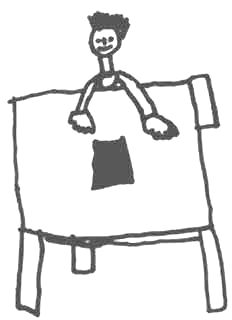 